/08 RM 03930O  Pantanal é um bioma  que  abrange quase 2%  do do território brasileiro, com uma área total de cerca de 250 mil km2 É conhecido por ser maior área inundável do planeta e ocupa parte dos estado do Mato Grosso e Mato Grosso do sul , além de partes dos territórios da bolívia e do Paraguai. O PANTANAL É A PARTE DO BRASIL MAIS INMUNDAVEL A CERCA DE 250 MIL METROS QUADRADO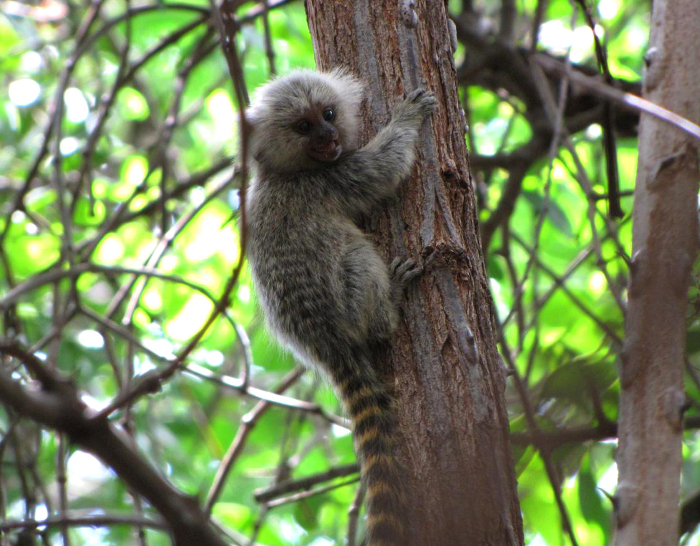 